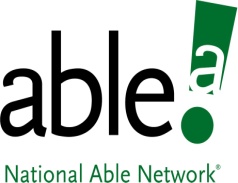 Rev 12-20-17Thank You for ComingWe hope you choose to become our customer by enrolling in the TAA program!Important NoteDo you have former colleagues you think may be eligible for our services?  If so, please have them contact us at 312-994-5569 ASAP!Thank You for ComingWe hope you choose to become our customer by enrolling in the TAA program!Important NoteDo you have former colleagues you think may be eligible for our services?  If so, please have them contact us at 312-994-5569 ASAP!Gracias por su asistencia¡Esperamos que escoga ser nuestro cliente en el programa de TAA!Anuncio Importante¿Tiene antiguos colegas que cree que pueden ser elegibles para nuestros servicios? Si es así, ¡pídales que se comuniquen con nosotros al 312-994-8316 EN CUANTO ANTES!Gracias por su asistencia¡Esperamos que escoga ser nuestro cliente en el programa de TAA!Anuncio Importante¿Tiene antiguos colegas que cree que pueden ser elegibles para nuestros servicios? Si es así, ¡pídales que se comuniquen con nosotros al 312-994-8316 EN CUANTO ANTES!